Český rybářský svaz, z. s. Nad Olšinami 31, 100 00 Praha 10tel.: 274 811 751, fax.: 274 811 754e-mail: rada@rybsvaz.czwww.rybsvaz.cz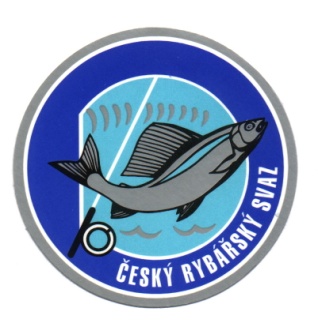 Metodický pokyn k získávání náhrad škod způsobených vybranými zvláště chráněnými živočichyZpracoval: Mgr. David Zdvořáček     Ing. Pavel Vrána, PhD. 						Praha, květen 2019Účelem zákona č. 115/2000 Sb., o poskytování náhrad škod způsobených vybranými zvláště chráněnými živočichy, ve znění pozdějších předpisů je poskytování náhrad škod, jež byly způsobeny vybranými zvláště chráněnými živočichy, a to:vydrou říční.O poskytnutí náhrady škody podle § 8 odst. 2 zákona č. 115/2000 Sb., o poskytování náhrad škod způsobených vybranými zvláště chráněnými živočichy, ve znění pozdějších předpisů požádá poškozený příslušný krajský úřad podle místa, kde ke škodě došlo.Oprávněn v této věci podat žádost je hlavní spolek a pobočné spolky.
Škodou podle § 2 č. 115/2000 Sb., o poskytování náhrad škod způsobených vybranými zvláště chráněnými živočichy se rozumí újma způsobená jedním z výše uvedených zvláště chráněných živočichů na životě nebo zdraví fyzické osoby anebo na majetku osob uvedeném v zákoně o poskytování náhrad škod, to znamená: na rybách.
Žadatel musí učinit následující kroky:Škodu ohlásit na obci s rozšířenou působností, odboru životního prostředí dle místa vzniku škody (MěÚ, v jejichž správním obvodu se předmětné rybníky nachází), a to do 48 hodin od jejího zjištění. Na základě ohlášení škody provede odbor životního prostředí příslušné obce s rozšířenou působností místní šetření a vystaví protokol z místního šetření, ve kterém potvrdí či vyvrátí přítomnost vydry říční.Lhůta 48 hodin je těžko průkazná, u vydřích škod by měla být škoda ohlášena co nejdříve, kdy poškozený zjistil přítomnost vydry říční na svém rybníce. U žadatelů žádajících pravidelně je vhodné škodu ohlásit vždy na začátku období, za nějž bude žádáno o náhrady škody. MěÚ pak budou mít více času na zdokumentování škody, a to pro případ, že ne vždy se podaří prokázat přítomnost vydry ihned při první návštěvě rybníka (trus, skluzavky nory, uhynulé nebo vytažené ryby). Místních šetření je možné provést i více. Je proto v zájmu žadatele, aby v případě neprokázání pobytových znaků vydry, požadoval zopakování místního šetření. Pokud se podaří přítomnost prokázat hned při první návštěvě, není třeba šetření opakovat.Místní šetření musí být provedeno vždy v období, za nějž je náhrada škody požadována.Při ohlášení škody je třeba uvést parc. č. všech rybníků, na které bude žádáno o náhradu škody, jejich název a katastrální území. Pokud se jedná o škody na více rybnících, je na zvážení a volbě odboru životního prostředí, na kolika a kterých rybnících bude provedeno místní šetření.Požádat o vypracování odborného či znaleckého posudku.V žádosti o zpracování odborného či znaleckého posudku je třeba uvést:názvy rybníků, jejich parc. č. a katastr. území, výměru, informace o rybí obsádce (druhy, velikostní kategorie, množství). Pokud bude pro výpočet škody použita metoda individuálního výpočtu (v případě 1 rybníka vždy, u více rybníků je na posouzení zpracovatele, jaká metoda bude použita), je třeba uvést i další informace – zda byl rybník vypuštěn za účelem výlovu v období předmětné škody, uvést termín a dobu vypuštění a novou rybí obsádku po napuštění; na rybníky, které zůstaly po výlovu vypuštěné, nebo bez rybí obsádky nelze žádat!Vhodné je žádat o zpracování posudku co nejdříve, žádostí o zpracování posudku na poslední chvíli se žadatel vystavuje nebezpečí, že zpracovatel posudku nebude moci žádosti z časových důvodů vyhovět.Zpracovatelé posudků:doc. RNDr. Zdeněk Adámek CSc. – 728 006 599, e-mail: adamek@ivb.czStanice Pavlov, o.p.s. – www.stanicepavlov.euMgr. Petra Hulvová – 777 974 848, e-mail: stanicepavlov@seznam.czspol. ALKA Wildlife, o.p.s. – www.alkawildlife.eu – 606 598 903Mgr. Lukáš Poledník, PhD. – 721 113 973, e-mail: lukas.polednik@alkawildlife.euČeský nadační fond pro vydru Třeboň – www.vydry.org - 384 722 088, e-mail: vydry@vydry.org RNDr. Aleš Toman – 736 631 802, e-mail: alestoman.ji@gmail.czO škodu požádat písemně na krajském úřadě.O poskytnutí náhrady škody musí poškozený požádat Krajský úřad, odbor životního prostředí a zemědělství, písemnou žádostí doloženou doklady a podklady potřebnými pro posouzení nároku na náhradu škody v termínu:do 10 dnů ode dne, kdy se poškozený o škodě dozvěděl, nejpozději však do 6měsíců ode dne, kdy s největší pravděpodobností ke škodě došlo, jde-li o škodu na rybách.Není-li žádost poškozeného o poskytnutí náhrady škody předložena příslušnému krajskému úřadu ve výše uvedené lhůtě, nárok na náhradu škody podle tohoto zákona o poskytování náhrad škod zaniká.Ve většině případů žadatel v době podání žádosti nezná výši škody. Vzhledem k tomu, že žadatel však musí uvést období a výši škody jako výslovný projev své vůle (posudkem výši pouze dokládá), je třeba žádost po obdržení posudku doplnit o skutečnou výši škody v Kč podloženou posudkem. Pro zjednodušení je možné v žádosti uvést, že je žádáno o škodu za období a ve výši, která bude následně doložena posudkem zpracovaným konkrétním zpracovatelem. Pokud žádost při podání na krajský úřad neobsahuje všechny náležitosti, případně jsou některé údaje nejasné a nepřesné, bude žadatel vyzván k jejímu doplnění. Lhůta na doplnění je ze zákona 30 dnů ode dne doručení výzvy k doplnění. Při jejím nedodržení je náhrada škody zamítnuta. Na základě písemné žádosti poškozeného může krajský úřad tuto lhůtu prodloužit.
Žádost o poskytnutí náhrady škody, která obsahuje tyto údaje:název, sídlo a identifikační číslo osoby žadatele (poškozeného), je-li jím právnická osoba,popis příčin vzniku škody a uvedení rozsahu škody,označení vybraného živočicha, který škodu podle poznatků žadatele (poškozeného) způsobil,popis opatření žadatele (poškozeného), které učinil k zabránění vzniku škody,způsob poskytnutí náhrady škody (např. převedením finančních prostředků na účet poškozeného u peněžního ústavu, výplatou peněžní částky v hotovosti v pokladně příslušného orgánu, zasláním peněžní částky poštovní poukázkou na adresu poškozeného).K žádosti o náhradu škody žadatel (poškozený) připojuje:doklad nebo jiný důkaz o vlastnickém právu k živočichům uvedeným v § 4 zákona č. 115/2000 Sb., o poskytování náhrad škod způsobených vybranými zvláště chráněnými živočichy, ve znění pozdějších předpisů,doklad o uživatelském právu k rybníku, sádce, rybí líhni, rybí odchovně, klecové odchovně, pstruží farmě, jde-li o škodu na rybách způsobenou vydrou říční, a odborný posudek nebo znalecký posudek o vzniku škody na rybách a o její výši.Příslušný orgán k žádosti připojí protokol a další důkazní materiál (např. videozáznam, fotodokumentaci) z místa šetření provedeného jím nebo orgánem ochrany přírody nebo přizvaným znalcem.Formuláře k podání žádosti o náhradu škody způsobené vybranými zvláště chráněnými živočichy by měli být k dispozici přímo na krajském úřadě nebo v elektronické podobě ke stažení na webových stránkách příslušného krajského úřadu:Čestné prohlášení k žádosti o náhradu škody způsobené vybranými zvláště chráněnými živočichy Protokol z místního šetření škod způsobených vybranými zvláště chráněnými živočichy Žádost o náhradu škody způsobené vybranými zvláště chráněnými živočichy S podáním žádosti o náhradu škody způsobené vybranými zvláště chráněnými živočichy nesouvisí žádný správní poplatek.
Dle § 10 zákona o poskytování náhrad škod zaplatí příslušný orgán náhradu škody poškozenému nejpozději do 4 měsíců ode dne, kdy příslušný orgán žádost poškozeného obdržel.Dotčené právní předpisy: Zákon č. 115/2000 Sb., o poskytování náhrad způsobených vybranými zvláště chráněnými živočichy, ve znění zákonů č. 476/2001 Sb., č. 320/2002 Sb., č. 130/2006 Sb., č. 227/2009 Sb. a č. 197/2017Vyhláška č. 360/2000 Sb., o stanovení způsobu výpočtu výše náhrady škody způsobené vybranými zvláště chráněnými živočichy na vymezených domestifikovaných zvířatech, psech sloužících k jejich hlídání, rybách, včelstvech, včelařském zařízení, nesklizených polních plodinách a na lesních porostech.Vzhledem k tomu, že některé postupy krajských úřadů při uplatňování náhrad za škody způsobených vybranými zvláště chráněnými živočichy mohou být rozdílné, doporučujeme žadateli před podáním žádosti kontaktovat příslušný krajský úřad, CHKO nebo NP. Adresář krajských úřadů a správ chráněných krajinných oblastí a národních parků:Krajský úřad Karlovarského krajeOdbor životního prostředí a zemědělstvíZávodní 353/88, 360 06 Karlovy Varywww.kr-karlovarsky.cz/Krajský úřad Libereckého krajeOdbor životního prostředí a zemědělstvíU Jezu 642/2a, 461 80 Liberec 2www.kraj-lbc.cz/Krajský úřad Moravskoslezského krajeOdbor životního prostředí a zemědělstvíAdresa:	28. října 117, 702 18 Moravská Ostravawww.msk.cz/Krajský úřad Pardubického krajeOdbor životního prostředí a zemědělstvíKomenského nám. 120, 532 11 Pardubicewww.pardubickykraj.cz/Krajský úřad Středočeského krajeOdbor životního prostředí a zemědělstvíZborovská 81/11, 150 21 Praha 5www.kr-stredocesky.cz/Krajský úřad Jihočeského krajeOdbor životního prostředí a zemědělstvíU Zimního stadionu 1952/2, 370 76 České Budějovicehttps://zp.kraj-jihocesky.cz/Krajský úřad Zlínského krajeOdbor životního prostředí a zemědělstvítř. Tomáše Bati 21, 761 90 Zlínwww.kr-zlinsky.cz/Krajský úřad Kraje VysočinaOdbor životního prostředí a zemědělství
Seifertova 1876/24, 587 33 Jihlavawww.kr-vysocina.cz/Krajský úřad Královéhradeckého krajeOdbor životního prostředí a zemědělstvíPivovarské náměstí 1245, 500 03 Hradec Královéwww.kr-kralovehradecky.cz/Krajský úřad Olomouckého krajeOdbor životního prostředí a zemědělstvíJeremenkova 40b, RCO, 779 11 Olomoucwww.kr-olomoucky.cz/Krajský úřad Plzeňského krajeOdbor životního prostředí a zemědělstvíŠkroupova 1760/18, 306 13 Plzeňwww.kr-plzensky.cz/Krajský úřad Ústeckého krajeVelká Hradební 3118/48, 400 02 Ústí nad Labemwww.kr-ustecky.cz/Magistrát hlavního města PrahyOdbor životního prostředí a zemědělstvíJungmannova 35, Praha 1, Nové Městowww.praha.eu/Správa NP České Švýcarsko Pražská 52 407 46 Krásná Lípa www.npcs.cz Správa NP Krkonoše Dobrovského 3 543 11 Vrchlabí www.krnap.cz Správa NP Podyjí Na Vyhlídce 5 669 01 Znojmo www.nppodyji.cz Správa NP Šumava 1. máje 260 385 01 Vimperk www.npsumava.cz Správa CHKO Beskydy Nádražní 36 756 61 Rožnov pod Radhoštěm www.beskydy.nature.cz Správa CHKO Bílé Karpaty Nádražní 318 763 26 Luhačovice www.bilekarpaty.nature.cz Správa CHKO Blaník Vlašimská 8 257 06 Louňovice pod Blaníkem www.blanik.nature.cz Správa CHKO Blanský les Vyšný 59 381 01 Český Krumlov www.blanskyles.nature.cz Správa CHKO Broumovsko Ledhujská 59 549 54 Police nad Metují www.broumovsko.nature.cz Správa CHKO České středohoří Michalská 260/14 412 01 Litoměřice www.ceskestredohori.nature.cz Správa CHKO Český kras 267 18 Karlštejn č. p. 85 www.ceskykras.nature.cz Správa CHKO Český les náměstí Republiky 348 61 Přimda www.ceskyles.nature.cz Správa CHKO Český ráj Antonína Dvořáka 294 511 01 Turnov www.ceskyraj.nature.cz Správa CHKO Jeseníky Šumperská 93 790 01 Jeseník www.jeseniky.nature.cz Správa CHKO Jizerské hory U Jezu 10 460 01 Liberec www.jizerskehory.nature.cz Správa CHKO Kokořínsko Česká ul. 149 276 01 Mělník www.kokorinsko.nature.cz Agentura ochrany přírody a krajiny České republiky Nuselská 39, 140 00 Praha 4 www.nature.cz Správa CHKO Křivoklátsko 270 24 Zbečno č. p. 5 www.krivoklatsko.nature.cz Správa CHKO Labské pískovce Teplická 424/69 405 02 Děčín www.labskepiskovce.nature.cz Správa CHKO Litovelské Pomoraví Husova 5 784 01 Litovel www.litovelskepomoravi.nature.cz Správa CHKO Lužické hory Školní 12 471 25 Jablonné v Podještědí www.luzickehory.nature.cz Správa CHKO Moravský kras Svitavská 29 678 01 Blansko www.moravskykras.nature.cz Správa CHKO Orlické hory Dobrovského 332 516 01 Rychnov nad Kněžnou www.orlickehory.nature.cz Správa CHKO Pálava Náměstí 32 692 01 Mikulov www.palava.nature.cz Správa CHKO Poodří Ul. 2. května 1 742 13 Studénka www.poodri.nature.cz Správa CHKO Slavkovský les Hlavní 504 353 01 Mariánské Lázně www.slavkovskyles.nature.cz Správa CHKO Třeboňsko Valy 121 379 01 Třeboň www.trebonsko.nature.cz Správa CHKO Žďárské vrchy Brněnská 39 591 01 Žďár nad Sázavou www.zdarskevrchy.nature.cz Správa CHKO Železné hory Náměstí 317 538 25 Nasavrky www.zeleznehory.nature.cz